 be/SFPHP01-05020/2017/MKSZ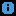 A kérelmező adatai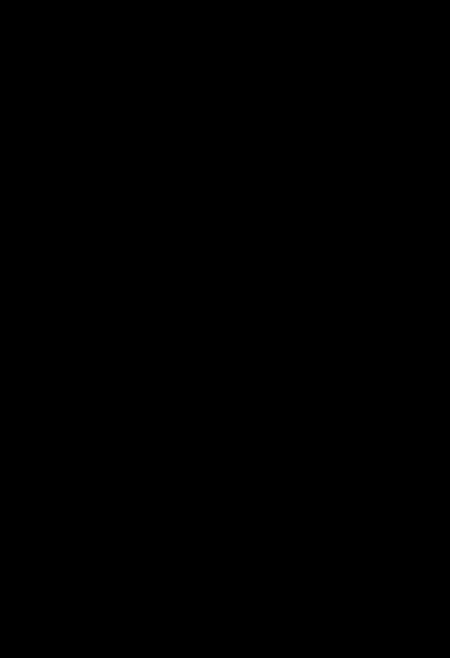 A kérelmező szervezet teljes neve A kérelmező szervezet rövidített neve Gazdálkodási formakódA kérelmező szervezet státusza: Bajnoki osztály:Áfa levonásra a pályázatban igényelt költségek tekintetébenAdószámBankszámlaszámÖnerő biztosítása személyi jogcímhez:  Gyöngysport Kézilabda Nonprofit Korlátolt Felelősségű Társaság  Gyönysport Kézilabda Nonprofit Kft. 113Alkalmaz hivatásos sportolót? Hivatásos  NBI Férfi Alanya az ÁFA-nak 23417751-2-10 62000040-11030245-00000000IgenMindenfajta állami (önkormányzati) forrástól mentes saját erő HitelEgyéb forrás szponzorációÖnerő biztosítása tárgyi jogcímhez: Mindenfajta állami (önkormányzati) forrástól mentes saját erőHitelEgyéb forrás szponzorációÖnerő biztosítása képzés jogcímhez: Mindenfajta állami (önkormányzati) forrástól mentes saját erőHitelEgyéb forrásNyilatkozat tárgyi eszköz beruházás, felújítás jogcím esetén a fejlesztéssel érintett ingatlan hasznosításáról:Jelen sportfejlesztési program keretében nem pályázok ingatlan fejlesztésreA kérelmező szervezet székhelyeA levelezési cím megegyezik a székhely címével A kérelmező hivatalos képviselőjének beosztása ügyvezetőMobiltelefonszám	+36 30 324 10 45	E-mail cím	gykk@gykk.hu2017-09-01 14:09 / 24 be/SFPHP01-05020/2017/MKSZ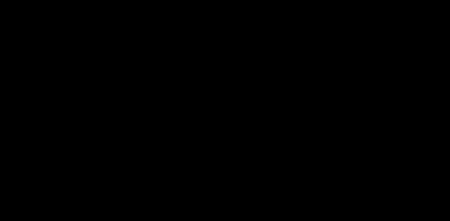 A kérelmező részéről kijelölt kapcsolattartók adataiKapcsolattartó neveMobiltelefonszámE-mail címZázrivecz Adrien+36 20 486 34 03gykk@gykk.huSportszervezet által rendszeresen használt sportlétesítmények adataiLétesítmény neveLétesítmény tulajdonosaLétesítmény üzemeltetőjeÁtlagos heti használat (óra)Használat céljaA kérelmező szervezet megalakulásának időpontja: 2011-07-03 A tevékenységének megkezdésének időpontja: 2011-07-03A jogelőd szervezet neve (amennyiben releváns): nem relevánsMegalakulásának időpontja (amennyiben releváns): 2017-09-01 14:09 / 24 be/SFPHP01-05020/2017/MKSZ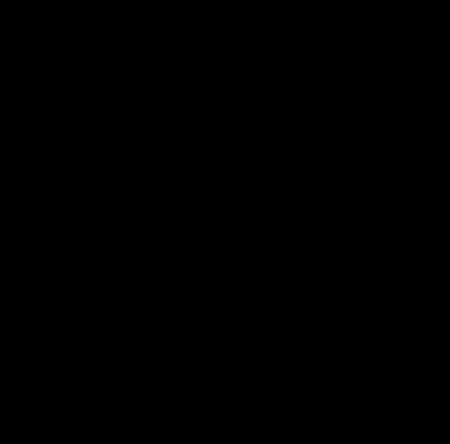 Vagyoni helyzet, igényelt támogatás összevont bemutatásaA kérelmező 2015/16 évi gazdálkodásának és a 2017. év tervadatainak főbb mutatói: (Millió forint értékben)Ha valamely érték üres, kérjük írjon be 0-át.Bevétel	2015	2016	2017Kiadások alakulása az egyes évadokbanKiadás2015	20162017Működési típusú költségek, amit az értékelési elvünk az alábbiak szerint határoz meg: személyi bérek, bérleti díjak, személyszállítási költségek, nevezési költségek, versenyengedélyek, játékengedélyek költségeKiadás	2015	2016	2017Működési költségek	25,07 MFt	15,19 MFt	0 MFt2017-09-01 14:09 / 24 be/SFPHP01-05020/2017/MKSZ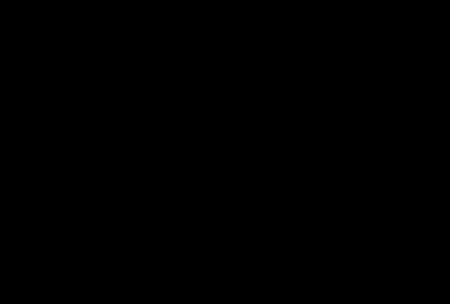 Mely jogcímekre adja be a kérelmet?Kérjük a “Beadás” oszlopban jelölje be, hogy mely jogcímekre adja be kérelmét, az „Áfa levonásra a pályázatban igényelt költségek tekintetében” oszlopban pedig jelölje milyen módon kíván elszámolni.JogcímBeadá sTeljes támogatá sKözreműködő iÁfa levonásra a pályázatban igényelt költségek tekintetében2017-09-01 14:09 / 24 be/SFPHP01-05020/2017/MKSZ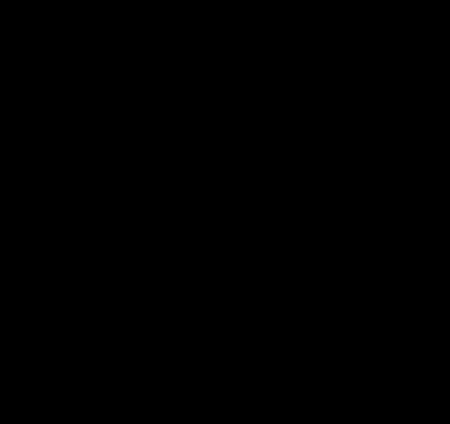 Ismertesse a kérelmező szervezet 2017/18-es támogatási időszakra vonatkozó sportfejlesztési programját az alábbi bontásban:Helyzetelemzés, létesítmény feltételek, valamint a sportszervezet jelenlegi helyzetének bemutatása:A B.Braun Gyöngyös kézilabda sportszervezet a látvány-csapatsport támogatási rendszer keretein belül a 2017/2018-as támogatási időszakban is a folytonosság és a fejlődés kettős célrendszerének mentén készítette el a sportfejlesztési programját. Kérelmünk alapját jelen támogatási időszakban is a vonatkozó jogszabályok, valamint a Magyar Kézilabda Szövetség irányelvei, stratégiája, és a szövetség által kiadott. az egyes jogcímeken nyújtható támogatási tételekkel kapcsolatban meghatározott becsült piaci értékeket meghatározó ún. benchmark-rendszer képezik. Fontosnak tartjuk, hogy sportfejlesztési programunkkal hozzájáruljunk egyrészt a sportág stratégiai fejlesztési koncepciójában foglaltak megvalósulásához, másrészt a város és a régió sportstratégiai célkitűzéseinek eléréséhez. Az NB1-es csapatunk kiváló lehetőséget biztosít a fiatalok számára amelynek következtében a legtehetségesebb fiatalok tekintetében elmondható, hogy a sportszervezetünk az élsport számára neveli a közvetlen rekrutációs bázist. A csapat a jelen kérelem beadásakor folyamatban lévő bajnoki szezonban a 12. helyén áll. Célunk az NB 1-es szereplést erősíteni. Egy széles, főként helyi sportolókra épülő rendszer fenntartható működtetése a cél, amelynek meg kell teremteni a szakmai, működési és létesítmény feltételeit. A 2017/2018-as sportfejlesztési programunkban az elmúlt támogatási időszakokhoz hasonlóan ezeket a feltételeket kívánjuk biztosítani. Ingatlan beruházás esetén annak indokoltsága, célja és szakmai tartalma és megvalósulásának ütemezéseA Kft. nem tervez ingatlan beruházás megvalósítását a 2017-18-as támogatási időszakban A sportfejlesztési program szakszövetségi stratégiához való viszonyának részletezése, valamint a korábban beadott sportfejlesztési program és a jelen sportfejlesztési program közti kapcsolat bemutatása (amennyiben van)Gyöngysport Kézilabda Nonprofit Korlátolt Felelősségű Társaság 2017/2018-as sportfejlesztési programjában megfogalmazott célkitűzések, a Magyar Kézilabda Szövetség stratégiai elképzelései mentén kerültek kialakításra.Kérelmünk alapját jelen támogatási időszakban is a vonatkozó jogszabályok, valamint a Magyar Kézilabda Szövetség irányelvei, stratégiája, és a szövetség által kiadott az egyes jogcímeken nyújtható támogatási tételekkel kapcsolatban meghatározott becsült piaci értékeket meghatározó ún. benchmark-rendszer képezik. A célkitűzés teljes mértékben egybevág a Magyar Kézilabda Szövetségnek a sportág utánpótlásával kapcsolatos elképzeléseivel, rövid- és hosszú távú céljaival. Egyesületünk szerves része kíván lenni a magyar kézilabda sportnak. Tevékenyen hozzá kíván járulni mind a sport, mind pedig a sportág népszerűsítéséhez. Továbbra is célunk, hogy a lehető legtöbb játékosunk eljusson a felnőtt csapatban való szereplésig illetve a válogatottságig. Célunk a folytonosság biztosítása, egyrészt az Egyesületi struktúrában és az Egyesületi munka színvonalának tekintetében. Másrészt fontosnak tartjuk a folyamatos – az adott korosztály képzettségi szintjének megfelelő – versenyeztetés biztosítását, ezáltal a játékosok hatékony fejlődésének elősegítését. Ehhez elengedhetetlen a TAO támogatási rendszer nyújtotta lehetőségek kihasználása, amely csak úgy lehet hatékony, hogyha az egyes támogatási időszakok sportfejlesztési programjai egymásra épülnek, és a folyamatosság, a fokozatos „építkezés” biztosított. A sportfejlesztési program lehetséges társadalmi és gazdasági hatásai (különös tekintettel azok időbeni realizálódására), a várt előnyök és a figyelembe veendő kockázatok megjelöléseA rendszeres sportolás/kézilabdázás elősegíti az egészséges életmódot és a rendszeres fizikai aktivitást, mely alappillére valamennyi fejlett sikeres államnak, és annak alapját képező társadalmakat felépítő családoknak. Ez erkölcsi és gazdasági okokra egyaránt visszavezethető, hiszen a sport megtanít arra, hogy eredményt csak kitartó munkával lehet elérni. A sport, így a kézilabdázás is nagymértékben hozzájárul a gazdasági és társadalmi kohézió és az integráltabb társadalmak létrejöttéhez, megkönnyíti a társadalomba való beilleszkedést, és elősegíti a kultúrák közötti párbeszédet. A sportolás, és kifejezetten a versenysport, igazi kihívást jelent a fiataloknak, elősegítve a társadalmi pozitív integrációt, elkerülve ezzel, hogy gyermekek a bűnözés felé forduljanak. Elmondható és mérhető a sportnak, így a kézilabdázásnak a bűnmegelőzésben betöltött meghatározó szerepe. Az Gyöngysport Kft. sportfejlesztési programja munkahelyteremtő hatással bír, hozzájárul az edzői kar minőségi képzéséhez, valamint a kiegészítő sportszakember-állomány, sportegészségügyi szakszemélyzet (gyúró, masszőr, sportorvos), és a sporttudományos háttér fejlesztéséhez. Amennyiben a Gyöngysport Kft. által megvalósítani kívánt sportfejlesztési program és az abban kitűzött célok megvalósulnak, a magyar kézilabda sportágban megállíthatóvá válnak azok a folyamatok, melyek az elmúlt egy-két évben jellemzik a válogatott eredményességét. Hosszú távon is biztosíthatóvá válhat, hogy hazai tehetségekre épülő, nemzetközi szinten is eredményes kézilabdasport működjön, elősegítve ezáltal a válogatott nemzetközileg is eredményes szereplését az utánpótlás- és a férfi szakágban egyaránt.2017-09-01 14:09 / 24 be/SFPHP01-05020/2017/MKSZ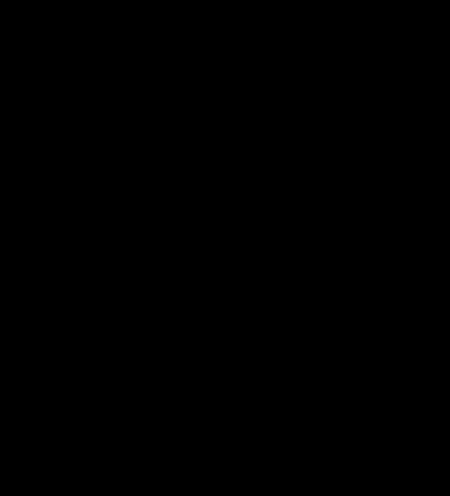 Személyi jellegű ráfordítások2017/18 évad - Személyi jellegű ráfordításokKategóriaLicensz besz. foly.KódNévAdózás módjaN.ó.Kif. hóHavi bruttó bér és egyéb juttatások (Ft/hó)Munkál- tatói járulékok (Ft/hó)Évadra jutó ráfordítás összesen (Ft)Edző736Konkoly Csaba        Egyéb8          Ft   Ft       FtMasszőrKovács TiborEgyéb8          Ft   Ft            Ft2017/18 évad - Személyi jellegű ráfordításokNévSzületési dátumLicensz.2017/18 évad - Tervezett összes személyi jellegű ráfordítás költségének alakulása Közvetlen támogatásEll. szerv. fiz. díjKözreműködői díjTeljes támogatás (Ft)Önrész (Ft)Elszámolandó összegTeljes ráfordítás (Ft)2017-09-01 14:09 / 24 be/SFPHP01-05020/2017/MKSZ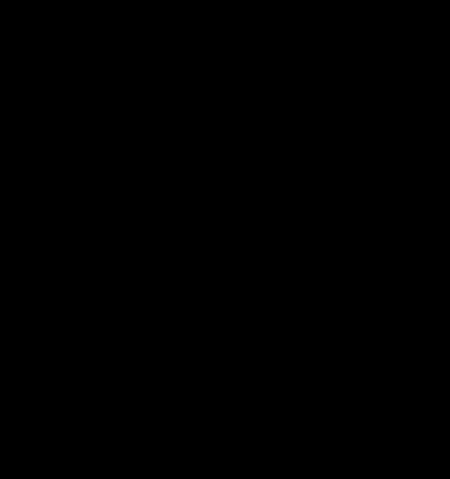 Tárgyi eszköz beruházások/felújítások2017/18 évad - Tárgyi eszköz beruházások/felújítások(Az építési beruházással, felújítással járó, sportcélú ingatlanfejlesztésre irányuló tárgyi eszköz beruházás/felújítás kérelmet a következő oldalon kell kitölteni!)KategóriaTárgyi eszköz beruházás megnevezéseMennyiségi egysé gMennyisé gEgységárTervezett beruházási, felújítási érték (Ft)EgyébLED faldb144 354 750 Ft44 354 750 FtSportfelszerelésSportfelszerelés	csom	1	9 516 200 Ft      9 516 200 FtSporteszközwaxdb50 300 Ft465 000 FtEgyébVertimaxdb1 229 350 Ft      6 229 350 Ft 60 565 300 Ft2017/18 évad - Tárgyi beruházások részletes indoklása2017/18 évad - Tervezett összes tárgyi költség alakulása Közvetlen támogatásEll. szerv. fiz. díjKözreműködői díjTeljes támogatás (Ft)Önrész (Ft)Elszámolandó összegTeljes ráfordítás (Ft)42 005 964 Ft	433 051 Ft	866 102 Ft	43 305 117 Ft	18 559 336 Ft61 431 402 Ft	61 864 453 Ft2017-09-01 14:09 / 24 be/SFPHP01-05020/2017/MKSZ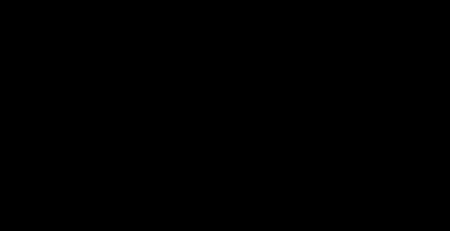 Tárgyi eszköz beruházások/felújítások2017/18 évad - Sportcélú ingatlanra irányuló tárgyi eszköz beruházás, felújítás2017/18 évad - Tervezett összes sportcélú ingatlanra irányuló tárgyi eszköz beruházás, felújítás költségének alakulása2017-09-01 14:09 / 24 be/SFPHP01-05020/2017/MKSZ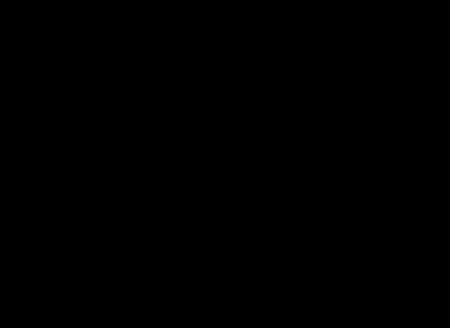 Utánpótlás-nevelésben igazolt csapatok2017/18 évad - Utánpótlás-nevelésben igazolt játékosokKorosztályNőiFérfiBajnokságban szereplő csapatokÖSSZESEN	0	38	32017-09-01 14:09 / 24 be/SFPHP01-05020/2017/MKSZ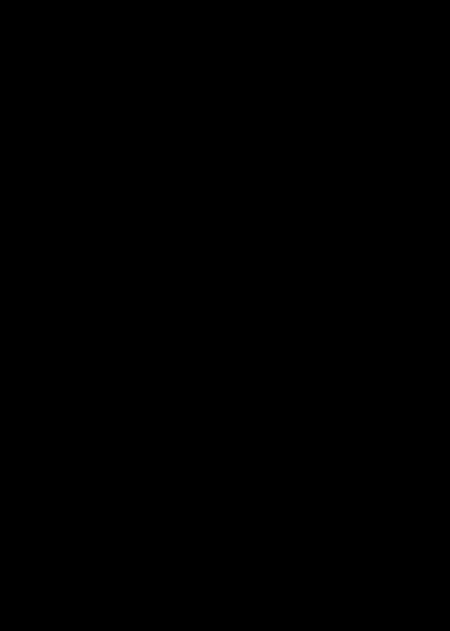 Utánpótlás-nevelés ráfordításai2017/18 évad - Gyógyszerek, diagnosztikai eszközök beszerzése – részletező táblázatKategóriaMegnevezésKorosztályMennyiségi egységMennyiségEgységárTervezett beruházási, felújítási érték (Ft)2017/18 évad - Sportlétesítmény, sportpálya bérleti díja – részletező táblázatIngatlanKor-Bérleti díj / óraIgénybevételHónapok száma azIgénybevett órákBérleti díj összesenmegnevezésosztály(Ft)(óra/hó)évadbanszáma/évad(Ft)Edzők elszámolásaNem kívánok az összes/egyik up korosztályra sem edzőt elszámolni: 2017/18 évad - Utánpótlás-neveléshez kapcsolódó sportszakemberek költségeinek részletezéseKategóriaLicensz besz. foly.KódNévAdózá s módjaN.ó.Kif. hóBruttó juttatások (Ft/hó)Munkáltatói járulékok (Ft/hó)Évadra jutó ráfordítás összesen (Ft)2017/18 évad - Sportszakemberek adatainak részletezéseNévSzületési időLicenszTestnevelő tanárFoglalkoztatott korosztály2017/18 évad - Utánpótlás-nevelés ráfordítás jogcím aljogcímeiJogcímÖsszesen (Ft)2017/18 évad - Tervezett utánpótlás-nevelés ráfordítás jogcím költsége alakulása Közvetlen támogatásEll. szerv. fiz. díjKözreműködői díjTeljes támogatás (Ft)Önrész (Ft)Elszámolandó összegTeljes ráfordítás (Ft) Ft	0 Ft0 Ft	0 Ft	0 Ft	0 Ft	0 Ft2017-09-01 14:0910 / 24 be/SFPHP01-05020/2017/MKSZ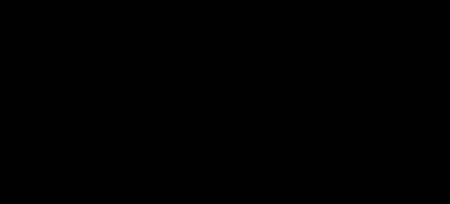 Általános Képzés2017/18 évad - Kérelmező által szervezett általános típusú képzések költségeimegnevezéseszemélyi költségei (Ft)szállás költségei (Ft)utazási és szállás költségei (Ft)költségek (Ft)(Ft)személyes költségei (Ft) Ft2017/18 évad - Tervezett összes általános képzés költség alakulásaKözvetlen támogatásEll. szerv. fiz. díjKözreműködői díjTeljes támogatás (Ft)Önrész (Ft)Elszámolandó összegTeljes ráfordítás (Ft) Ft	0 Ft0 Ft	0 Ft	0 Ft	0 Ft	0 Ft2017-09-01 14:0911 / 24 be/SFPHP01-05020/2017/MKSZSzakképzés2017/18 évad - Kérelmező által szervezett szakképzés típusú képzések költségeiSzakképzésOktatókOktatók várhatóKépzésbenEgyébAmortizációTanácsadóiKépzésbenÖsszesenmegnevezésevárható személyi költségei (Ft)utazási és szállás költségei (Ft)résztvevők várható utazási és szállás költségei (Ft)várható költségek (Ft)(Ft)szolgáltatások (Ft)résztvevők személyes költségei (Ft) Ft2017/18 évad - Tervezett összes szakképzés költség alakulásaKözvetlen támogatásEll. szerv. fiz. díjKözreműködői díjTeljes támogatás (Ft)Önrész (Ft)Elszámolandó összegTeljes ráfordítás (Ft) Ft	0 Ft0 Ft	0 Ft	0 Ft	0 Ft	0 Ft2017-09-01 14:0912 / 24 be/SFPHP01-05020/2017/MKSZ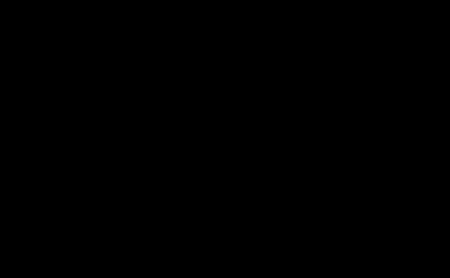 Mely jogcímekre számol közreműködői költséget?Személyi jellegű ráfordítás    Tárgyi eszköz (nem ingatlan) előfinanszírozott beruházás    Tárgyi eszköz (ingatlan) előfinanszírozott beruházás   Tárgyi eszköz utófinanszírozott beruházás    Utánpótlás-nevelés fejlesztése    Általános képzés fejlesztése  Szakképzés fejlesztése Közreműködői költségekKapcsolódó jogcímKözreműködő díjazása (Ft)Maximum közrem. díjEllenőrző szervnek fizetendő díjÖsszesenKözreműködő által végzett feladatok leírásaKapcsolódó jogcímFeladat leírása2017-09-01 14:0913 / 24 be/SFPHP01-05020/2017/MKSZ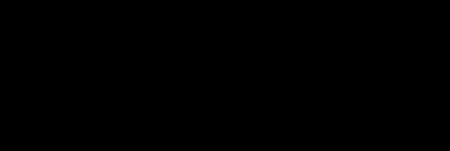 Nyilatkozat 1Tisztelt Jóváhagyást Végző Szervezet! A társasági adóról és az osztalékadóról szóló 1996. évi LXXXI. törvény 22/C. §, illetve a látvány-csapatsport támogatását biztosító támogatási igazolás kiállításáról, felhasználásáról, a támogatás elszámolásának és ellenőrzésének, valamint visszafizetésének szabályairól szóló 107/2011. (VI. 30) Korm. rendelet 4. (1) bekezdése, továbbá a közigazgatási hatósági eljárás és szolgáltatás általános szabályairól szóló 2004. évi CXL. tv. 29.§ (1) bekezdése alapján kérem, hogy a fenti sportfejlesztési programot jóváhagyni szíveskedjenek. Kelt: Gyöngyös, 2017. 09. 01.2017-09-01 14:0914 / 24 be/SFPHP01-05020/2017/MKSZ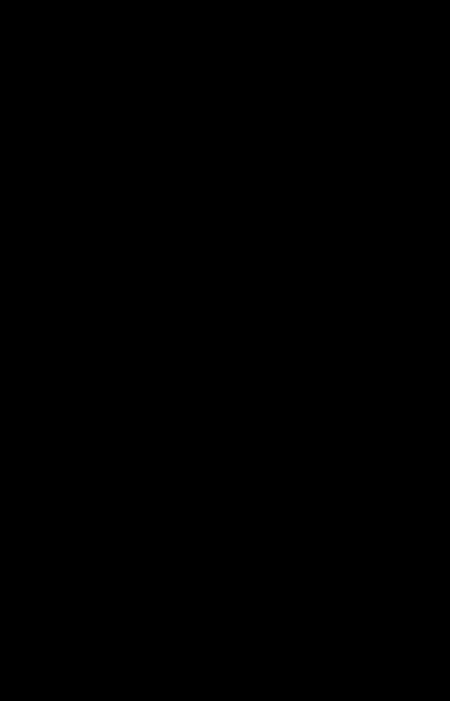 Nyilatkozat 2Alulírott Nagy Attila (hivatalos képviselő neve), mint a Kérelmező képviselője, kijelentem, hogy a kérelemben foglalt adatok, információk és dokumentumok teljes körűek, valósak és hitelesek; tudomásul veszem, hogy a jóváhagyást végző szervezet a sportfejlesztési program jóváhagyása érdekében a Kérelmezőtől további adatokat kérhet; tudomásul veszem, hogy a jóváhagyást végző szervezet a kérelem beérkezésétől számított 120 napon belül hoz döntést. A 107/2011. (VI. 30.) Korm. rendeletben meghatározott sportfejlesztési program módosítására, illetve meghosszabbítására irányuló kérelem elbírálására nyitva álló ügyintézési határidő 60 nap. Tudomásul veszem, hogy a Sportszervezetet nem illeti meg a Ket. 71. § (2) bekezdés a) pontjában meghatározott kérelmezett jog gyakorlása, ha a szakszövetség a fenti határidőben nem hoz döntést; kijelentem, hogy a Kérelmezőnek az államháztartás bármely alrendszerével szemben esedékessé vált, és meg nem fizetett köztartozása nincs, vagy arra az illetékes hatóság fizetési könnyítést (részletfizetés, fizetési halasztás) engedélyezett; kijelentem, hogy a Kérelmező az államháztartás alrendszereiből juttatott és már lezárt támogatásokkal megfelelő módon elszámolt, a támogatásokra vonatkozó szerződésekben vállalt kötelezettségeit teljesítette; tudomásul veszem, hogy nem hagyható jóvá a sportfejlesztési program, ha az ellenőrző szervezet a sportszervezet korábbi támogatási időszakra vonatkozó lezárt látvány-csapatsport támogatás elszámolásával összefüggésben visszafizetési kötelezettségét állapított meg, és a Kérelmező azt nem teljesítette; tudomásul veszem, hogy a sportfejlesztési program jóváhagyását követően nem állítható ki a Tao. tv. 22/C. §, illetve 24/A. § szerinti igazolás, ha a Sportszervezet a korábbi támogatási időszakra vonatkozó lezárt látvány-csapatsport támogatás elszámolásával összefüggésben az ellenőrző szervezet által meghatározott visszafizetési kötelezettségének nem tett eleget; kijelentem, hogy a Kérelmező végelszámolási eljárás alatt nem áll, ellene csőd-, felszámolási-, illetve egyéb, a megszűntetésére irányuló, jogszabályban meghatározott eljárás nincs folyamatban, és vállalom, hogy haladéktalanul bejelentem, amennyiben a támogatás időtartama alatt ilyen eljárás indul; hozzájárulok ahhoz, hogy a Kérelmező adószámát a jóváhagyást végző szervezet és a Magyar Államkincstár felhasználja a lejárt köztartozások teljesítése, illetőleg az adósság bekövetkezése tényének és összegének megismeréséhez; hozzájárulok ahhoz, hogy a Magyar Államkincstár által működtetett monitoring rendszerben nyilvántartott igénylői adataimhoz a jogszabályban meghatározott jogosultak, valamint az Állami Számvevőszék, a Kormányzati Ellenőrzési Hivatal, a Nemzetgazdasági Minisztérium és a csekély összegű támogatások nyilvántartásában érintett szervek hozzáférjenek; kijelentem, hogy a Kérelmező megfelel a rendezett munkaügyi kapcsolatoknak az államháztartásról szóló 2011. évi CXCV. törvényben megfogalmazott követelményeinek, és a szervezet - ennek igazolása céljából szükséges - adatait rendelkezésre bocsátom; tudomásul veszem, hogy a kérelem adatai nyilvánosságra hozhatók (a Kérelmező neve, a támogatás típusa, célja, valamint a támogatás összege a EMMI, a jóváhagyást végző szervezet, és az ellenőrző szervezet honlapján közzétételre kerül); hozzájárulok a Kérelmező adatainak a jóváhagyó szervezet, továbbá az ellenőrző szervezet általi kezeléséhez, valamint vállalom, hogy a személyes adataik kezelésére szóló engedélyt a beadványaimban szereplő természetes személyektől is beszerzem; kötelezettséget vállalok arra, hogy a jelen kérelemben közölt bármilyen adatban, tényben, illetve a támogatást befolyásoló körülményben beálló változásról haladéktalanul, de legkésőbb a jogszabályban foglalt határidőn belül írásban értesítem a jóváhagyó-, illetve az ellenőrző szervezetet; amennyiben az építési engedélyhez kötött tárgyi eszköz beruházás, felújítás sportcélú ingatlanra irányul, úgy vállalom, hogya beruházás üzembe helyezését követő legalább a jogszabályban meghatározott időszakban az adókedvezmény alapjául szolgáló beruházás révén üzembe helyezett ingatlan sportcélú, elsődlegesen piaci alapon történő hasznosítását (jogszabályban meghatározott kivétellel) fenntartom, valamint - a jogszabályban meghatározott esetben - benyújtom a sportcélú ingatlan tulajdonosának előzetes írásbeli hozzájárulását arról, hogy erre az időtartamra a Magyar Állam javára az ingatlan-nyilvántartásba az igénybe vett adókedvezmény mértékéig jelzálogjog kerül bejegyzésre, mely bejegyzés költségének ellenértékét megfizetem,az adott tárgyi eszköz beruházásra vonatkozó, első támogatási igazolás kiállítását követő évben kezdődő támogatási időszaktól számított 4. támogatási időszak végéig a tárgyi eszköz beruházást üzembe helyezem, ellenkező esetben a támogatás és annak jegybanki alapkamattal növelt összegét Magyar Állam részére megfizetem,a beruházás üzembe helyezését követő legalább 15 évben az adókedvezmény alapjául szolgáló beruházás révén üzembe helyezett sportcélú ingatlant iskolai és diáksport események, szabadidősport események és más, közösségi célú (különösen: kulturális, turisztikai) események lebonyolítása céljából ingyenesen vagy kedvezményes áron biztosítom.bérelt vagy más jogcímen használt, nem a látvány-csapatsportban működő hivatásos sportszervezet tulajdonában álló ingatlan esetén a sportcélú ingatlant piaci áron bérelem vagy más jogcímen használom,a jelenértékén legalább 5 millió forint értékű tárgyi eszköz felújítás esetén a támogatásból megvalósuló felújítást legalább 5 évig az eredeti rendeltetésének megfelelően hasznosítom, valamint benyújtom a sportcélú ingatlan tulajdonosának előzetes írásbeli hozzájárulását arról, hogy erreaz időtartamra a Magyar Állam javára az ingatlan-nyilvántartásba az igénybe vett adókedvezmény mértékéig jelzálogjog kerül bejegyzésre,jelenértékén legalább 10 millió forint értékű tárgyi eszköz beruházás, felújítás esetén a sportcélú ingatlanfejlesztésre nyílt pályázatot írok ki és a pályázati eljárás eredménye alapján nyertes személlyel kötök szerződést a tárgyi eszköz beruházás, felújítás megvalósítására.vállalom, hogy a támogatás felhasználásáról olyan analitikus nyilvántartást vezetek, amely biztosítja a támogatások teljes elkülönítését, és hozzájárul a támogatás rendeltetésszerű felhasználásának jogszabályban meghatározott szervek általi ellenőrzéséhez; tudomásul veszem, hogy a támogatás elszámolása során csak bizonylattal dokumentált kiadások számolhatóak el, a támogatás felhasználása során keletkezett bizonylatokkal a látvány-csapatsport támogatását biztosító támogatási igazolás kiállításáról, felhasználásáról, a támogatás elszámolásának és ellenőrzésének, valamint visszafizetésének szabályairól szóló 107/2011. (VI. 30.) Korm. rendeletben foglaltak szerint elszámolok, és megőrzöm a jogszabályok által előírt határidő végéig. tudomásul veszem, hogy a jóváhagyást végző szervezet által megállapított értékelési elvek és a benchmark a támogatások tervezése és a felhasználás során kötelező jelleggel bír a Sportszervezet részére és az abban foglalt előírásoktól eltérni nem lehet; kötelezettséget vállalok, hogy a sportfejlesztési program jóváhagyása esetében a jogszabályokban, az értékelési elvekben és benchmarkban, valamint az elszámolási útmutatóban foglalt előírásokat betartom és tudomásul veszem, hogy a nem a jóváhagyásnak, illetve előírásoknak megfelelő felhasználás esetén az elszámolás, vagy érintett része nem fogadható el és erre történő kötelezés esetén a támogatást és –amennyiben felmerül – kamatait visszafizetem; vállalom, hogy a jóváhagyást végző szervezet által jóváhagyott sportfejlesztési program, valamint annak költségterve, illetve a támogatás összeg tekintetében a honlapon történő közzétételi kötelezettségnek eleget teszek.Kelt: Gyöngyös, 2017. 09. 01.2017-09-01 14:0915 / 24 be/SFPHP01-05020/2017/MKSZ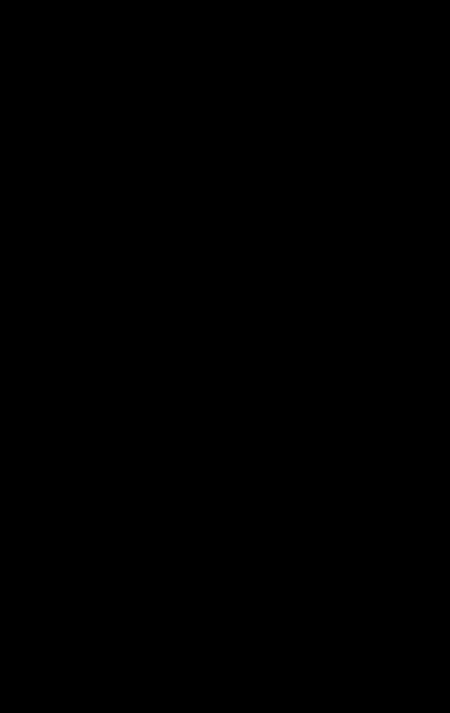 NYILATKOZATa társasági adóról és az osztalékadóról szóló 1996. évi LXXXI. törvény (Tao. tv.) 22/C. § szerintilátvány-csapatsportok támogatásának adókedvezménye (a továbbiakban: látvány-csapatsport támogatási rendszer) esetén Nyilatkozat a kedvezményezettstátuszárólAlulírott Nagy Attila (hivatalos képviselő neve), mint a látvány-csapatsport támogatási rendszerben pályázó Gyöngysport Kézilabda Nonprofit Korlátolt Felelősségű Társaság (kedvezményezett neve) aláírásra jogosult képviselője büntetőjogi felelősségem tudatában ezúton nyilatkozom, hogy a Gyöngysport Kézilabda Nonprofit Korlátolt Felelősségű Társaság (kedvezményezett neve) a Tao. tv. 4. § 41. pontja szerinti látvány-csapatsportágban működő országos sportági szakszövetségnek minősül. a Tao. tv. 4. § 42. pontja szerinti látvány-csapatsportban működő amatőr sportszervezetnek minősül, amely hivatásos sportolót1 alkalmaz hivatásos sportolót nem alkalmaz[Azaz olyan, a sportról szóló törvényben meghatározott szabályok szerint működő sportszervezet, amelyik nem minősül a Tao. tv. 4.§ 43. pont szerinti hivatásos sportszervezetnek.] a Tao. tv. 4. § 43. pontja szerinti látvány-csapatsportban működő hivatásos sportszervezetnek minősül.[Azaz a látvány-csapatsportágak országos sportági szakszövetsége által kiírt versenyrendszer: a) legmagasabb felnőtt bajnoki osztályában - a veterán korosztályokra kiírt versenyrendszer kivételével - részt vevő (indulási jogot elnyert) sportszervezet, vagy b) alsóbb bajnoki osztályaiban részt vevő (indulási jogot elnyert) sportszervezet abban az esetben, ha az ilyen sportszervezet hivatásos sportolót alkalmaz.] a Tao. tv. 4. § 43/a. pontja szerinti látvány-csapatsport fejlesztése érdekében létrejött közhasznú alapítványnak minősül, amely: hivatásos sportolót alkalmaz hivatásos sportolót nem alkalmaz[Azaz a sportról szóló törvényben meghatározott szabályok szerint működő, utánpótlás-nevelés fejlesztését végző alapítvány, melynek alapító okiratában meghatározott tartós közérdekű cél szerinti tevékenysége – elsősorban utánpótláskorú versenyzőkkel kapcsolatos – sporttevékenység elősegítése, feltételeinek biztosítása, felkészítő (edzéssel összefüggő) és versenyeztetési feladatok szervezése.] Nyilatkozat a támogatás önerejének biztosításáról2jogcímönerőönerő típusaNyilatkozatom a 2. pont szerinti fenti kategóriák tekintetében kiterjed arra is, hogy az általam képviselt, hivatásos sporttevékenységet végző szervezet a fenti jogcímek tekintetében a látvány-csapatsport támogatási rendszer szerinti kiegészítő sportfejlesztési támogatás3 összegét – a szponzori szerződés keretében juttatott kiegészítő sportfejlesztési támogatás kivételével –nem fordítja a látvány-csapatsport támogatási rendszer keretében igénybe vett támogatás önerejének biztosítása céljára. Nyilatkozat tárgyi eszköz beruházás, felújítás jogcím esetén a fejlesztéssel érintett ingatlan hasznosításáról4☑jelen sportfejlesztési program keretében nem pályázok ingatlan fejlesztésre.☐gazdasági tevékenységnek nem minősülő használat.[Az infrastruktúra igazolt módon pl. kizárólag utánpótlás-, amatőr- és diák sporttevékenység céljára szolgál, ezért a támogatás európai uniós versenyjogi értelemben nem minősül gazdasági tevékenységnek.]☐korlátozott mértékű gazdasági célú használat.[Ez esetben a gazdasági tevékenységnek minősülő használat kizárólagosan járulékos jellegű, azaz az infrastruktúra gazdasági célú tevékenységre vonatkozó használata nem haladja meg az infrastruktúra teljes éves kapacitásának 20 százalékát.]☐gazdasági tevékenységnek minősülő használat.[Az infrastruktúra pl. hivatásos-, szabadidős sporttevékenység, illetve egyéb gazdasági tevékenység céljára szolgál, ezért a támogatás európai uniós versenyjogi értelemben gazdasági tevékenységnek minősül.]Tudomásul veszem, hogy a látvány-csapatsport támogatását biztosító támogatási igazolás kiállításáról, felhasználásáról, a támogatás elszámolásának és ellenőrzésének, valamint visszafizetésének szabályairól szóló 107/2011. (VI.30.) Korm. rendelet 2. § (1) bekezdés 1. és 2. pontok szerinti szervek jogosultak a fenti nyilatkozat valóságtartalmának vizsgálatára, és amennyiben annak eredménye nem támasztja alá a fenti nyilatkozatot, a támogatás visszafizettetésre kerül.Kelt: Gyöngyös, 2017. 09. 01...........................................................aláírás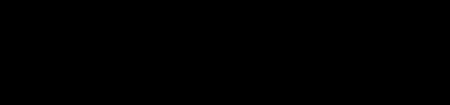 2017-09-01 14:0916 / 24 be/SFPHP01-05020/2017/MKSZ1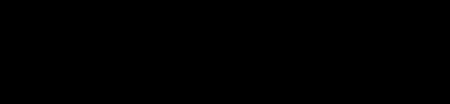 Hivatásos sportoló:	 a sportról szóló törvény 1. § (4) bekezdésében meghatározott sportoló azzal, hogy a 651/2014/EU rendelet 2. cikk 143. pontja értelmében azáltala jövedelemszerző foglalkoztatásban és díjazás ellenében nyújtott szolgáltatás jellegével folytatott sporttevékenység hivatásos sporttevékenységnek minősül, amennyiben a kompenzáció meghaladja a részvételi költséget és a sportoló jövedelmének jelentős részét teszi ki, függetlenül attól, hogy a hivatásos sportoló és az érintett sportszervezet kötött-e egymással formális munkaszerződést. Nem tekintendők kompenzációnak a sportrendezvényen való részvételhez kapcsolódó utazási költségek és szállásköltségek.2Utánpótlás-nevelési feladatok ellátása és versenyeztetés jogcímeken nem kitöltendő.3A Tao. tv. 22/C. § (3a) bekezdése szerinti kiegészítő sportfejlesztési támogatás.4Valamennyi kedvezményezett esetében kitöltendő!2017-09-01 14:0917 / 24 be/SFPHP01-05020/2017/MKSZ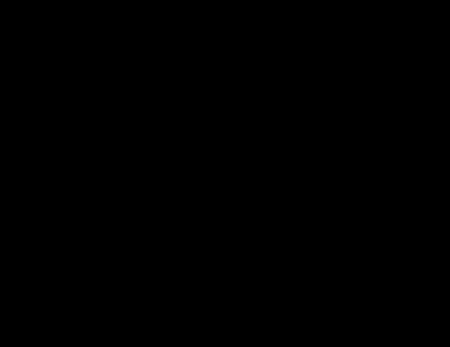 Amatőr/Hivatásos nyilatkozatAlulírott Nagy Attila (hivatalos képviselő neve), mint a Kérelmező képviselője, az alábbi nyilatkozatot teszem.Az általam képviselt sportszervezet a látvány-csapatsportban működő HIVATÁSOS sportszervezetnek minősül.Tudomásul veszem, hogy a jelen nyilatkozat megfelelő kitöltése és aláírása az elbírálás feltétele.Büntetőjogi felelősségem tudatában kijelentem, hogy a fenti nyilatkozat a valóságnak megfelel és kötelezettséget vállalok, hogy a nyilatkozat vonatkozásában bekövetkezett változásokat 8 napon belül bejelentem a jóváhagyást végző szervezetnek.Gyöngyös, 2017. 09. 01.Látvány-csapatsportban működő amatőr sportszervezet:	 minden olyan, a sportról szóló törvényben meghatározott szabályok szerint működő sportegyesületvagy sportvállalkozás, amelyik nem minősül a következő pontban meghatározott hivatásos sportszervezetnek (a társasági adóról és az osztalékadóról szóló évi LXXXI. törvény 4. § 42. pontja).Látvány-csapatsportban működő hivatásos sportszervezet:	 a látvány-csapatsportágak országos sportági szakszövetsége által kiírt versenyrendszer:legmagasabb felnőtt bajnoki osztályában - a veterán korosztályokra kiírt versenyrendszer kivételével - részt vevő (indulási jogot elnyert) sportszervezet, vagyalsóbb bajnoki osztályaiban részt vevő (indulási jogot elnyert) sportszervezet abban az esetben, ha az ilyen sportszervezet hivatásos sportolót alkalmaz.Több látvány-csapatsportban több jogi személy szervezeti egységgel (szakosztállyal) működő sportszervezet esetén az e törvényben a hivatásos sportszervezetekre előírt rendelkezéseket csak arra a jogi személy szervezeti egységre (szakosztályra) kell alkalmazni, amelyik az a)-b) pont szerinti versenyrendszerek bajnoki osztályaiban részt vesz (a társasági adóról és az osztalékadóról szóló 1996. évi LXXXI. törvény 4. § 43. pontja).2017-09-01 14:0918 / 24 be/SFPHP01-05020/2017/MKSZ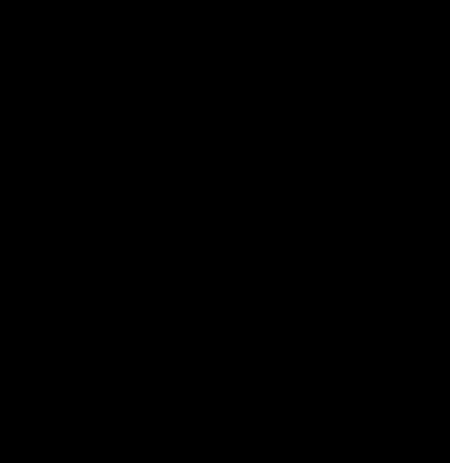 ÁFA NyilatkozatKérelmező képviseletében eljárva, a 2017/2018-as támogatási időszakra vonatkozó sportfejlesztési programmal kapcsolatban büntetőjogi felelősségem tudatában, az általános forgalmi adóról szóló 2007. évi CXXVII. törvény (a továbbiakban: Áfa tv.) alapján a következő nyilatkozatot teszem.Kijelentem, hogy a Kérelmező alanya az ÁFA-nak és, kérem, hogy a sportfejlesztési program az alábbiak figyelembevételével kerüljön elbírálásra.JogcímBruttó*Nettó*Továbbá kijelentem, hogy amennyiben a jelen nyilatkozat tartalmában, illetve az abban szereplő adatokban 	változás következik be	, arról a Magyar KézilabdaSzövetségét haladéktalanul, de legkésőbb a változást követő 	5 napon belül	 – jelen nyilatkozat megfelelő kitöltésével és benyújtásával – tájékoztatom.Tudomásul veszem, hogy amennyiben az Áfa tv. által előírt fordított adózás szerint a termék beszerzőjeként, illetve a szolgáltatás igénybevevőjeként kötelezett vagyok az általános forgalmi adó megfizetésére, valamint e körben áfa levonási joggal nem rendelkezem, az érintett ügyletet külön számolom el és az ügyletet alátámasztó bizonylato(ka)t elkülönítetten nyújtom be.Hozzájárulok ahhoz, hogy a Magyar Kézilabda Szövetség adataimat felhasználja, nyilvántartsa és szükség esetén további adatokat kérjen be, valamint e célból a Nemzeti Adó– és Vámhivatalt megkeresse. Az ilyen jellegű adatszolgáltatáshoz hozzájárulok. Tudomásul veszem, hogy a Magyar Kézilabda Szövetség az általános forgalmi adóval kapcsolatos jogállásomra vonatkozóan további nyilatkozatot, információt kérhet.Kelt: Gyöngyös, 2017. 09. 01.Nagy Attila ügyvezető Gyöngysport Kézilabda Nonprofit Korlátolt Felelősségű Társaság2017-09-01 14:0919 / 24 be/SFPHP01-05020/2017/MKSZ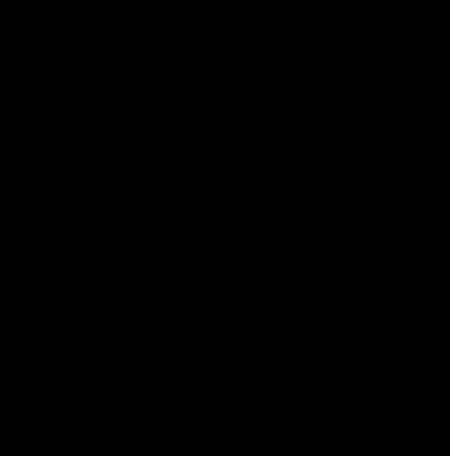 Nyilatkozat a DE MINIMIS támogatások igénybevételérőlA Kérelmező képviseletében jelen nyilatkozat aláírásával kötelezettséget vállalok az elektronikus kérelmi rendszerben az Európai Unió működéséről szóló szerződés 107. és 108. cikkének a csekély összegű támogatásokra való alkalmazásáról szóló, 2013. december 18-i 1407/2013/EU bizottsági rendelet (HL L 352., 2013.12.24., 1.o.) (a továbbiakban: De Minimis Rendelet) meghatározott csekély összegű (de minimis) támogatások vonatkozásában az adatszolgáltatásra. Kijelentem, hogy a jelen nyilatkozat megtételének pénzügyi évében e nyilatkozat kiadásának napjáig igénybe vett, valamint az e pénzügyi évet megelőző két pénzügyi évben a Kérelmező által igénybe vett, a De Minimis Rendelet meghatározott csekély összegű (de minimis) támogatások együttes jelenértéke vonatkozásában az általam szolgáltatott adatok a valóságnak megfelelnek. Elfogadom, hogy a Kérelmezőnek a 107/2011. (VI.30.) Kormány rendeletben (a továbbiakban: Rendelet) meghatározott 2017. július 1. - 2018. június 30-ig tartó támogatási időszakban a társasági adóról és az osztalékról szóló 1996. évi LXXXI. törvény (a továbbiakban: Tao tv.) 22/C. § (1) bekezdés ce) pontjában foglalt személyi jellegű ráfordításokra igénylehető csekély összegű (de minimis) támogatás igénybevételére az elektronikus rendszerben szolgáltatott adatok figyelembevételével van lehetőség. Tudomásom van arról, hogy a De Minimis Rendelet értelmében bármely három pénzügyi év vonatkozásában az összes igénybevett csekély összegű (de minimis) támogatás jelenértéke nem haladhatja meg a 200 000 eurót. Jelen nyilatkozat aláírásával kötelezettséget vállalok arra, hogy a Tao tv 22/C. §(1) bekezdés ce) pontja alapján 2017. július 1. és 2018. június 30. közöttitámogatási időszakban igényelt csekély összegű (de minimis) támogatás folyósítása esetén, a jelen nyilatkozat pénzügyi évében és az azt követő két pénzügyiévben e támogatás összegének figyelembevételével nem veszek igénybe 200 000 euro összértéket meghaladóan csekély összegű (de minimis) támogatást. Kötelezettséget vállalok a támogatáshoz kapcsolódó iratok jogszabályban foglalt időtartamig történő megőrzésére és a jogosult ilyen irányú felhívása esetén bemutatásukra. Sportszervezet által kapott De minimis támogatás(ok)Kelt: Gyöngyös, 2017. 09. 01.2017-09-01 14:0920 / 24 be/SFPHP01-05020/2017/MKSZ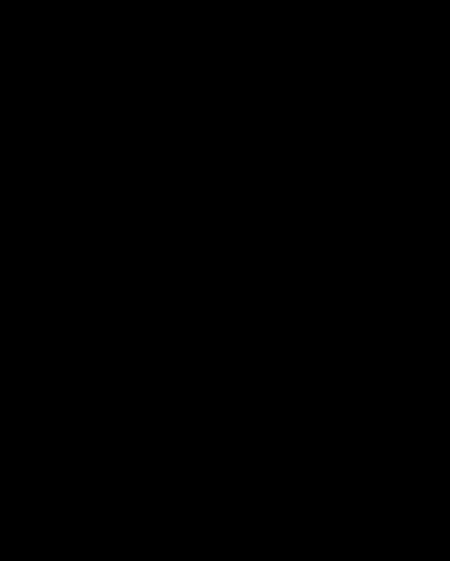 MellékletekFeltöltés / MegtekintésFájlok száma:	 2Utolsó feltöltés:2017-07-04 11:02:01 Feltöltés / MegtekintésFájlok száma:	 1Utolsó feltöltés:2017-04-25 17:13:21 Feltöltés / MegtekintésFájlok száma:	 1Utolsó feltöltés:2017-04-25 13:43:09 Feltöltés / MegtekintésFájlok száma:	 1Utolsó feltöltés:2017-04-28 11:11:47 Feltöltés / MegtekintésFájlok száma:	 1Utolsó feltöltés:2017-04-28 11:12:07 Feltöltés / MegtekintésFájlok száma:	 2Utolsó feltöltés:2017-07-04 17:02:02 Feltöltés / MegtekintésFájlok száma:	 1Utolsó feltöltés:2017-04-28 11:12:22 Feltöltés / MegtekintésFájlok száma:	 9Utolsó feltöltés:2017-07-04 17:02:32 Feltöltés / MegtekintésFájlok száma:	 1Utolsó feltöltés:2017-04-28 11:12:28Nyilvántartó hatóság igazolása (a kérelmező szervezetet nyilvántartó szervezet (bíróság, vagy közigazgatási szerv) 30 napnálnem régebbi igazolása a szervezet nyilvántartásban szereplő adatairól)Közjegyzői aláírás-hitelesítéssel ellátott aláírási címpéldány vagy ügyvéd által ellenjegyzett aláírás minta, a támogatott szervezet vezetőjétől (meghatalmazás esetén a támogatási kérelem aláírására és ellenjegyzésére jogosult személyektől is)Igazolás arról, hogy a pályázó köztartozásmentes adózónak minősül (30 napnál nem régebbi közokirattal igazolja vagy szerepel a köztartozásmentes adózói adatbázisban)(25 000 Ft) A 39/2011. (VI. 30.) NEFMI rendelet alapján fizetendő Igazgatási szolgáltatási díj befizetését igazoló bizonylatÁFA NyilatkozatAláírandó nyilatkozat letöltéseEMMI nyilatkozatAláírandó nyilatkozat letöltése számú nyilatkozatAláírandó nyilatkozat letöltéseEgyéb dokumentumokDE Minimis NyilatkozatAláírandó nyilatkozat letöltéseKelt: Gyöngyös, 2017. 09. 01.2017-09-01 14:0921 / 24 be/SFPHP01-05020/2017/MKSZ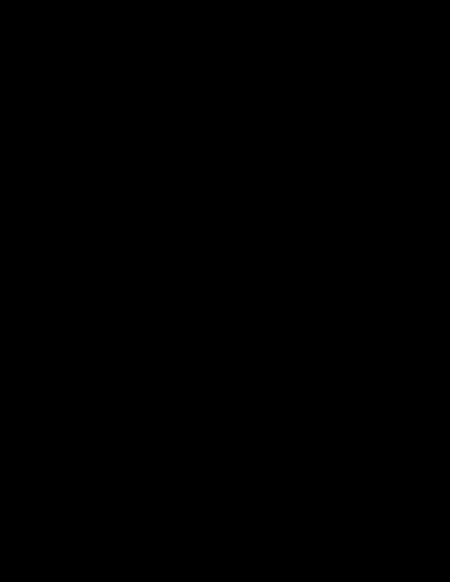 Indikátorok a projekt teljes időtartamára vonatkoztatvaJavasolt indikátorok a sportfejlesztési program teljes időtartamára vonatkoztatva(Ha valamely indikátor nem értelmezett, kérem töltse fel 0-val az adott mezőket)Indikátor megnevezéseMértékegysé gMegjegyzé sKiindulási érték (jelenlegi)Célérték (támogatási időszak vége)Változás a bázisév %- ábanOutput indikátorokJavasolt indikátorok a sportfejlesztési program teljes időtartamára vonatkoztatva (Ha valamely indikátor nem értelmezett, kérem töltse fel 0-val az adott mezőket)IndikátorMértékegyséMegjegyzéKiindulási értékCélérték (támogatási időszakVáltozás a bázisév %-megnevezésegs(jelenlegi)vége)ábanEredmény indikátorokKorosztályos sportolók száma:2017-09-01 14:0922 / 24 be/SFPHP01-05020/2017/MKSZ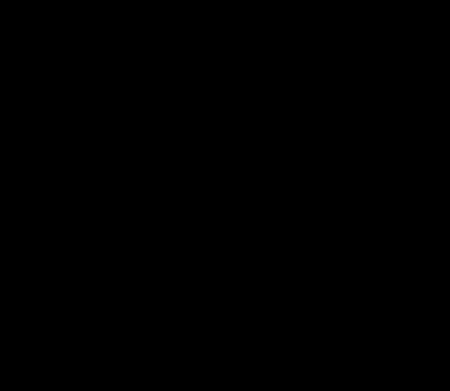 A projekt költségvetéseProjekt költségvetése összesenJogcímekKözvetlen támogatásEllenőrző szervnek fizetendődíjKözre- működőidíjTeljes támogatásÖnerőElszámolandó összegTeljes ráfordításSzemélyi jellegű17 362 058 Ft178 990 Ft357 981 Ft17 899 030 Ft17 899 030 Ft35 619 069 Ft35 798 059 FtÖsszesen59 368 022 Ft612 041 Ft 224 083 Ft61 204 147 Ft36 458 366 Ft97 050 471 Ft97 662 512 FtIgazgatási szolgáltatási díjSzemélyiTárgyiUtánpótlásKépzésÖsszesen10 000 Ft15 000 Ft Ft Ft25 000 Ft2017-09-01 14:0923 / 24 be/SFPHP01-05020/2017/MKSZA kérelemhez tartozó mellékletek (19 darab)ÁFA NyilatkozatAláírandó nyilatkozat letöltéseafanyilatkozat_1493370727.pdf (Szerkesztés alatt, 193 Kb, 2017-04-28 11:12:07) 90882edc84808dc8e466066cd79d4c38faf09c3de9a84ebcde56627fd8fb610aKözjegyzői aláírás-hitelesítéssel ellátott aláírási címpéldány vagy ügyvéd által ellenjegyzett aláírás minta, a támogatott szervezet vezetőjétől (meghatalmazás esetén a támogatási kérelem aláírására és ellenjegyzésére jogosult személyektől is)alairasicimp.na_1493133201.pdf (Szerkesztés alatt, 410 Kb, 2017-04-25 17:13:21) 07383ebeef4921186551e48fd77cff8901bab77bfb0a96a510c31a82d897a39aDE Minimis NyilatkozatAláírandó nyilatkozat letöltésedeminimisnyilatkozat_1493370748.pdf (Szerkesztés alatt, 239 Kb, 2017-04-28 11:12:28)0913abbecfd6d56e7f738f42617ead3eeb6419ef6bd4ba3cc975eddb82df3898Egyéb dokumentumokverajanlat_1493584479.pdf (Szerkesztés alatt, 303 Kb, 2017-04-30 22:34:39) 9cbc9edd5354d59aa415598b5b39f031887da0183811eb0105b41ede3aa5943a tenyilatkozateserintettseginyil_1499158937.pdf (Hiánypótlás, 658 Kb, 2017-07-04 11:02:17)79e9d208d7708e40ac33d4226fa9954e81f035bf2cbfa5c4b8d253154fa00234kovacst.gyuro_1499159075.pdf (Hiánypótlás, 278 Kb, 2017-07-04 11:04:35) 3bc629ee122c25056df12a35e6c6da341721cc633f727f401917bbbc1df24b5e gerakbiz.1_1499159076.pdf (Hiánypótlás, 769 Kb, 2017-07-04 11:04:36) f8810afa1e2d1fce87766cb19a7758c9cf2f73821dbd85e9a7af98e022c8ac62 konkolycslicence_1493133190.jpg (Szerkesztés alatt, 4 Mb, 2017-04-25 17:13:10) c1fcf7fb73ed79676c8f89409e86c467e44d524a2e458ed49e72ca1b2e0f5bf0 arajanlat_gyongysport_kft_2017-2018_1493495753.doc (Szerkesztés alatt, 641 Kb, 2017-04-29 21:55:53)850a7a8e53b962b78b23a71d68f0efbff4860d16737994fabc9343677dfe1acenyilatkozatszaboe_1499179621.pdf (Hiánypótlás, 137 Kb, 2017-07-04 16:47:01) 601e03db4a249bf5bd7f4e8a74770f9b7f583c54d6f5fdecdee7a9bcaaf34bbc lvajanlat_1499180552.pdf (Hiánypótlás, 535 Kb, 2017-07-04 17:02:32) 6ac207ae518caab48f12f0cfdf61ff4662cc1c9dbfbcb2e1412a7495c44b2e86 gyongyos_40fm_1493370781.pdf (Szerkesztés alatt, 103 Kb, 2017-04-28 11:13:01)de7c8057fb0709300dd9a359159a81571d686c410022f2bf4ed954c95e7de291EMMI nyilatkozatAláírandó nyilatkozat letöltéseemminyilatkozat_1493370733.pdf (Szerkesztés alatt, 475 Kb, 2017-04-28 11:12:13) 1c070684d840d982326ca4c52062bfca727c84a862bf3903296bda177cdb250f emminyilatkoztauj_1499180522.pdf (Hiánypótlás, 444 Kb, 2017-07-04 17:02:02) 7455cb4b11e07b35fec3918c7ceb89fc1b03b51acba5e992eeb2345966397843Nyilvántartó hatóság igazolása (a kérelmező szervezetet nyilvántartó szervezet (bíróság, vagy közigazgatási szerv) 30 napnál nem régebbi igazolása a szervezet nyilvántartásban szereplő adatairól)gysportcegkivonat06.28_1499158921.pdf (Hiánypótlás, 1 Mb, 2017-07-04 11:02:01) 340f7b799fb2753bde0c315b0e7ce96fed218b2346f9caa4bc87b9eab297788d gysportcegkivonat_1493120593.pdf (Szerkesztés alatt, 1 Mb, 2017-04-25 13:43:13) fb2ddac87e0b7151577bcccb69046428e42029d80ff9eba24b2fd900f9b98e97(25 000 Ft) A 39/2011. (VI. 30.) NEFMI rendelet alapján fizetendő Igazgatási szolgáltatási díj befizetését igazoló bizonylatmkszutalas_1493370707.pdf (Szerkesztés alatt, 126 Kb, 2017-04-28 11:11:47) c7743ad3e8f038f7672b238f4201e4731536c90d1d54f9a8835c119183140524Igazolás arról, hogy a pályázó köztartozásmentes adózónak minősül (30 napnál nem régebbi közokirattal igazolja vagy szerepel a köztartozásmentes adózói adatbázisban)navnullas_1493120589.pdf (Szerkesztés alatt, 372 Kb, 2017-04-25 13:43:09) d7554d20e39026528a8d561d8d810d93468d4e92f35a74284a66b695c56476a9 számú nyilatkozatAláírandó nyilatkozat letöltésenyilatkozat2_1493370742.pdf (Szerkesztés alatt, 508 Kb, 2017-04-28 11:12:22) 7c84a8ffa3695e4205e40a78299ad16044b6c0a8af9034fcf9d09e99d145bd952017-09-01 14:0924 / 24Irányítószám3200VárosGyöngyösKözterület neveGábor ÁronKözterület jellegeútHázszám2741Épület1/A.LépcsőházEmeletAjtóA kérelmező szervezet levelezési címeIrányítószámIrányítószám3200VárosGyöngyösKözterület neveKözterület neveGábor ÁronKözterület jellegeútHázszámHázszám2741Épület1/A.LépcsőházLépcsőházEmeletAjtóAjtóTelefon+36 37 300 375+36 37 300 375Fax+36 37 300 375+36 37 300 375Honlapwww.gykk.huwww.gykk.huE-mail címgykk@gykk.hugykk@gykk.huA képviselő adataiA kérelmező hivatalos képviselőjének neve Nagy Attila Nagy Attiladr Fejes András VárosiSportcsarnokGyöngyös VárosÖnkormányzataGyöngyösi Sportfóló Kft.16Felk. ésversenyeztetésÖnkormányzati támogatás53 MFt40 MFt26,5 MFtÁllami támogatás0 MFt0 MFt0 MFtSaját bevétel (pl.: tagdíj, jegybevétel)131 MFt160 MFt190 MFtLátvány-csapatsport támogatásból származó bevétel30 MFt42,96 MFt0 MFtEgyéb támogatás0 MFt0 MFt0 MFtÖsszesen214 MFt242,96 MFt216,5 MFtSzemélyi (bér és bérjellegű + járulékai)153 MFt177 MFt189 MFtMűködési költségek (rezsi)0 MFt0 MFt0 MFtAnyagköltség2,5 MFt8,5 MFt11 MFtIgénybe vett szolgáltatás17 MFt41,9 MFt40 MFtEgyéb, máshova nem sorolható kiadások14 MFt5,5 MFt5 MFtÖsszesen186,5 MFt232,9 MFt245 MFtSzemélyi jellegű ráfordítások17 899 030 Ft357 981 FtTárgyi eszköz beruházás, felújításElőfinanszírozott (nem ingatlan)43 305 117 Ft866 102 FtBruttó (elkülönítetten kezelt)Tárgyi eszköz beruházás, felújításElőfinanszírozott (ingatlan)0 Ft0 FtTárgyi eszköz beruházás, felújításUtófinanszírozott0 Ft0 FtUtánpótlás-nevelés feladatainak támogatás0 Ft0 FtBruttó (elkülönítetten kezelt)Általános képzés0 Ft0 FtBruttó (elkülönítetten kezelt)Szakképzés0 Ft0 FtKözreműködői díjTech. VezetőZázrivecz Adrien     EgyébZázrivecz Adrien     Egyéb8          Ft    Ft            FtCsapatorvosdr Szívós János      Normáldr Szívós János      Normál4          Ft    Ft            FtGyógytornászGera KatalinNormál2          Ft    Ft            Ft            FtGyúróUnger BalázsNormál8          Ft    Ft            Ft            Ft            Ft    Ft           Ft           FtKonkoly Csaba1970-09-06AKovács Tibor1955-06-28N.r.Zázrivecz Adrien1970-05-23N.r.dr Szívós János1968-02-05N.r.Gera Katalin1990-03-26N.r.Unger Balázs1996-01-02N.r.Tárgyi eszközmegnevezéseTárgyi eszközmegnevezéseIndoklásLED falLED falAz NB 1 való szereplés, továbbá szurkolóink, közönségünk, támogatóink kiszolgálása érdekében elengedhetetlen a mai kornakés technikai igényeknek megfelelő, LED fal beszerzése, ezzel is hozzájárulva ahhoz, hogy a csarnok XXI. századi feltételekbiztosításával hatékonyan tudja kiszolgálni a kézilabda sportágat valamint az itt megrendezésre kerülő válogatott mérkőzéseket.Az NB 1 való szereplés, továbbá szurkolóink, közönségünk, támogatóink kiszolgálása érdekében elengedhetetlen a mai kornakés technikai igényeknek megfelelő, LED fal beszerzése, ezzel is hozzájárulva ahhoz, hogy a csarnok XXI. századi feltételekbiztosításával hatékonyan tudja kiszolgálni a kézilabda sportágat valamint az itt megrendezésre kerülő válogatott mérkőzéseket.Az NB 1 való szereplés, továbbá szurkolóink, közönségünk, támogatóink kiszolgálása érdekében elengedhetetlen a mai kornakés technikai igényeknek megfelelő, LED fal beszerzése, ezzel is hozzájárulva ahhoz, hogy a csarnok XXI. századi feltételekbiztosításával hatékonyan tudja kiszolgálni a kézilabda sportágat valamint az itt megrendezésre kerülő válogatott mérkőzéseket.SportfelszerelésSportfelszerelésA felnőtt csapat számára szükséges meccsfelszerelés, edzőfelszerelés, a mérkőzésekre, tornákra, edzőtáborokba történőutazáshoz szükséges sportfelszerelés, valamint védőfelszerelések és sporteszközök beszerzése.A felnőtt csapat számára szükséges meccsfelszerelés, edzőfelszerelés, a mérkőzésekre, tornákra, edzőtáborokba történőutazáshoz szükséges sportfelszerelés, valamint védőfelszerelések és sporteszközök beszerzése.A felnőtt csapat számára szükséges meccsfelszerelés, edzőfelszerelés, a mérkőzésekre, tornákra, edzőtáborokba történőutazáshoz szükséges sportfelszerelés, valamint védőfelszerelések és sporteszközök beszerzése.waxwaxMérkőzéshez, felkészülésekhez szükséges eszköz beszerzése.Mérkőzéshez, felkészülésekhez szükséges eszköz beszerzése.Mérkőzéshez, felkészülésekhez szükséges eszköz beszerzése.VertimaxVertimaxSportolóink számára szeretnénk a felkészüléshez biztosítani a legkorszerűbb eszközöket, melyek segítségével a hatékonyabb ésa gyorsabb fejlődés garantált. Verimax egy olyan eszköz amely a gyorsaság és robbanékonyság fejlesztésére az élsportbanvilágszerte használt eszköz. Egyedi csörlős rendszerének köszönhetően (szabadalmaztatott VertiMax Elastic TrainingTechnology), ellentétben a hagyományos elasztikus ellenállásos eszközökkel a teljes mozgástartományban közel azonosellenállást biztosít, így a mozgás megindításánál is kellő ellenállást biztosít, és a véghelyzetben sem roncsolja a mozgásmintát,ez különösen hasznos a sportági mozgásoknál, ahol fontos a finom koordináció és a mozdulatok tökéletessége.Sportolóink számára szeretnénk a felkészüléshez biztosítani a legkorszerűbb eszközöket, melyek segítségével a hatékonyabb ésa gyorsabb fejlődés garantált. Verimax egy olyan eszköz amely a gyorsaság és robbanékonyság fejlesztésére az élsportbanvilágszerte használt eszköz. Egyedi csörlős rendszerének köszönhetően (szabadalmaztatott VertiMax Elastic TrainingTechnology), ellentétben a hagyományos elasztikus ellenállásos eszközökkel a teljes mozgástartományban közel azonosellenállást biztosít, így a mozgás megindításánál is kellő ellenállást biztosít, és a véghelyzetben sem roncsolja a mozgásmintát,ez különösen hasznos a sportági mozgásoknál, ahol fontos a finom koordináció és a mozdulatok tökéletessége.Sportolóink számára szeretnénk a felkészüléshez biztosítani a legkorszerűbb eszközöket, melyek segítségével a hatékonyabb ésa gyorsabb fejlődés garantált. Verimax egy olyan eszköz amely a gyorsaság és robbanékonyság fejlesztésére az élsportbanvilágszerte használt eszköz. Egyedi csörlős rendszerének köszönhetően (szabadalmaztatott VertiMax Elastic TrainingTechnology), ellentétben a hagyományos elasztikus ellenállásos eszközökkel a teljes mozgástartományban közel azonosellenállást biztosít, így a mozgás megindításánál is kellő ellenállást biztosít, és a véghelyzetben sem roncsolja a mozgásmintát,ez különösen hasznos a sportági mozgásoknál, ahol fontos a finom koordináció és a mozdulatok tökéletessége.Kate-góriaTárgyi eszköz beruházás/felújításmegnevezéseBeruházás,felújítástervezettkezdete (év,hónap)Beruházás,felújítástervezettbefejezése (év,hónap)Használatbavétel tervezettidőpontja (év,hónap)U.f.É.k.Tervezett beruházásiérték (Ft)0 FtJogcímJogcímKözvetlentámogatásKözvetlentámogatásEll. szerv. fiz.díjEll. szerv. fiz.díjKözreműködőidíjKözreműködőidíjTeljes támogatás(Ft)Teljes támogatás(Ft)Önrész(Ft)Önrész(Ft)ElszámolandóösszegElszámolandóösszegTeljes ráfordítás(Ft)Előf.Előf.0 Ft0 Ft0 Ft0 Ft0 Ft0 Ft0 Ft0 Ft0 Ft0 Ft0 Ft0 Ft0 Ft0 Ft0 FtUtóf.Utóf.0 Ft0 Ft0 Ft0 Ft0 Ft0 Ft0 Ft0 Ft0 Ft0 Ft0 Ft0 Ft0 Ft0 Ft0 FtU7000U8000U9000U10000U11000U12000U13000U14041serdülő0191ifjúsági0151egyetemi/főiskolaidiákolimpiaSporteszköz, sportfelszerelés beszerzése0 FtGyógyszerek, diagnosztikai eszközök0 FtSzemélyszállítási költségek0 FtNevezési költségek0 FtRendezési, felkészítési, képzési költségek0 FtVerseny- és játékengedélyek kiállításának költségei0 FtSportlétesítmény, sportpálya bérleti díja0 FtFelkészítéssel, edzőtáboroztatással és versenyeztetéssel közvetlenül összefüggő szállás és étkezés költsége0 FtA programban résztvevő sportszakemberek személyi jellegű ráfordításai0 FtLogisztikai költségek (csak bérlet) – kivéve személygépkocsi és motorkerékpár0 FtÖsszesen0 FtÁltalánosképzésOktatókvárhatóOktatók várhatóutazási ésKépzésbenrésztvevők várhatóEgyébvárhatóAmortizáció(Ft)TanácsadóiszolgáltatásokKépzésbenrésztvevőkÖsszesenSzemélyi jellegű357 981 Ft357 981 Ft178 990 Ft536 971 FtTárgyi előfinanszírozott(nem ingatlan)866 102 Ft866 102 Ft433 051 Ft1 299 153 FtÖsszesen1 224 083 Ft1 836 124 FtSzemélyi jellegűA közreműködő a sportfejlesztési program előkészítésben, elkészítésében, megvalósításában, a jelentési kötelezettségekteljesítésében és a sportfejlesztési programhoz kapcsolódó adminisztrációs kötelezettségekben ad tanácsot a sportszervezetnekTárgyi előfinanszírozott(nem ingatlan)A közreműködő a sportfejlesztési program előkészítésben, elkészítésében, megvalósításában, a jelentési kötelezettségekteljesítésében és a sportfejlesztési programhoz kapcsolódó adminisztrációs kötelezettségekben ad tanácsot a sportszervezetnektárgyi eszköz beruházás, felújítás☑ 30 %☐ 50 %☐ 70 %☐mindenfajta állami (önkormányzati) forrástól mentes saját erő,☐hitel,☑egyéb forrás: szponzorációképzéssel összefüggő feladatok☐ 30 %☑ 50 %☐ 70 %Jelen sportfejlesztési programban nem pályázott jogcím.személyi jellegű ráfordítások☑ 50 %☐mindenfajta állami (önkormányzati) forrástól mentes saját erő,☐hitel,☑egyéb forrás: szponzorációUtánpótlás-nevelési feladatok ellátásának támogatásaXTárgyi eszköz beruházás, felújítás támogatásaXKépzési feladatok támogatásaX*Jogcímenként egy válaszható.ÉvÖsszegPénznemTámogató megnevezéseA tárgyévben még igénybe vehető támogatás összege (Ft)0 Ft0 FtTeljes szakember állományfő0%Licence-szel rendelkező edzőkszámafő0%Edzőtáborok számadb0%Épített/felújított sportcélú ingatlanokszámadb0%Épített/felújított kiszolgáló létesítménym2Épített/felújított kiszolgáló létesítménym20%Egyéb indikátorok:Egyéb indikátorok:0%0%0%U19fő0%U18fő0%U17fő0%U16fő0%U15fő0%Egyéb indikátorok0%0%0%Tárgyi eszköz beruházás42 005 964 FtTárgyi eszköz beruházás42 005 964 Ft433 051 Ft866 102 Ft43 305 117 Ft18 559 336 Ft61 431 402 Ft61 864 453 Ft18 559 336 Ft61 431 402 Ft61 864 453 Ft18 559 336 Ft61 431 402 Ft61 864 453 Ft18 559 336 Ft61 431 402 Ft61 864 453 Ft- ebből előfinanszírozott42 005 964 Ft- ebből előfinanszírozott42 005 964 Ft433 051 Ft866 102 Ft43 305 117 Ft18 559 336 Ft61 431 402 Ft61 864 453 Ft18 559 336 Ft61 431 402 Ft61 864 453 Ft18 559 336 Ft61 431 402 Ft61 864 453 Ft18 559 336 Ft61 431 402 Ft61 864 453 Ft(nem ingatlan)(nem ingatlan)- ebből előfinanszírozott(ingatlan)0 Ft0 Ft0 Ft0 Ft0 Ft0 Ft0 Ft- ebből utófinanszírozott0 Ft0 Ft0 Ft0 Ft0 Ft0 Ft0 FtUtánpótlás-nevelésfeladatainak támogatás0 Ft0 Ft0 Ft0 Ft0 Ft0 Ft0 FtKépzés0 Ft0 Ft0 Ft0 Ft0 Ft0 Ft0 Ft- ebből általános képzés0 Ft- ebből általános képzés0 Ft0 Ft0 Ft0 Ft0 Ft0 Ft0 Ft- ebből szakképzés0 Ft- ebből szakképzés0 Ft0 Ft0 Ft0 Ft0 Ft0 Ft0 Ft